      Ljubljana, 13. 07. 2023 OBVESTILO O ŠOLSKI PREHRANI 2023/24Spoštovani dijaki in starši, V zadnjih letih, odkar skrbimo za prehrano dijakov v vaši šoli, smo našo ponudbo malic stalno širili in tako izpolnjevali želje dijakov po pestri, priljubljeni in zdravi prehrani. Dijakom želimo zagotoviti ponudbo, ki jim bo omogočala, da se bodo še naprej prehranjevali v šoli. Dnevno ponujamo 5 različnih menijev. Poleg najmanj treh toplih malic je v ponudbi vsakodnevno tudi brezmesni meni. V ponudbi so tudi dijakom bolj priljubljeni meniji, kot so solatni krožniki, hot dogi, hamburgerji, pizze, sendviči in druge priljubljene dijaške jedi. Cena malice je 3,60 EUR z DDV. V primeru subvencije je cena malice nižja. Prijavite se na malico! Redna in zdrava dnevna prehrana je zelo pomemben element v vaši skrbi za zdravje in dobro počutje. Nudimo vam 5 menijev dnevno, in sicer:  1. meni obrok z mesom 2. meni brezmesni obrok 3. meni dnevno različna pizza 4. meni dnevno različni solatni krožnik 5. meni ostale priljubljene jedi V pomoč vam  posredujemo še nekaj tehničnih informacij vezanih na prehrano: Starši morate dijaka na šolsko prehrano prijaviti, kar lahko storite tudi kadar koli med šolskim letom. Prijavo  lahko med letom tudi prekličete. Za plačilo malic,  izbor menijev in prevzem malice boste uporabljali dijaške izkaznice. Tisti, ki dijaške izkaznice že imate, jih boste uporabljali tudi naprej, ostali jih boste prejeli v šoli prvi šolski dan. Dijakom, ki kartice že imate, velja dosedanje geslo. Tisti, ki jih boste prejeli na novo, pa boste gesla in navodila za dostop do interneta v šoli prejeli prvi šolski dan. Z uporabniškim imenom in geslom boste lahko dostopali do programa e-Asistent, kjer vam bo omogočeno: ogled jedilnika za tekoči mesec  izbiranje obroka - menija odjava obroka vpogled v vašo porabo Dijaki plačujejo malico z dijaško izkaznico. Na dijaško izkaznico dijaki polnijo svoj račun za malico v kuhinji 2x tedensko (ponedeljek in četrtek med 6.30 do 7.30), ter vse dni v popoldanskem času med 10.30 do 11.30. Do 3. 9. bo polnjenje možno vsak dan. Ko dijak porabi dobroimetje, ne more več malicati, saj je avtomatsko odjavljen od prehrane. Ko naloži denar, je ponovno  prijavljen na prvi meni in lahko malica.  Ob koncu šolskega leta se stanje preveri: v primeru, da ima dijak dobroimetje (pozitivno stanje), se dobroimetje vrne oziroma prenese v novo šolsko leto (odločitev dijaka) v primeru, da ima dijak negativno stanje, mora obveznosti poravnati  Z dijaško izkaznico izkazujete na izdajni liniji prijavo na malico, nam pa bo s tem posredovana informacija, kateri meni ste izbrali. Zato vas opozarjamo, da imate kartice vedno s seboj. V kolikor jih boste  pozabili, morate priti na malico s potrdilom šole,  ki ga dobite v času uradnih ur (vsak dan od 9.35 do 10.35) pri svetovalni delavki Tini Kaltenekar. Upamo, da se bo to dogajalo res izjemoma. Brez potrdila vam obroka ne bomo izdali. V primeru, da dijak dijaško izkaznico izgubi (oziroma jo še ni prejel ali ne dela), lahko  v kuhinji dobi ključek (kavcija 5,00 EUR), s katerim hodi na malico, dokler ne prejme nove dijaške izkaznice. Ko ključek (delujoč) vrne, se mu kavcija 5,00 EUR povrne. Novo dijaško izkaznico naroči v svetovalni službi v pritličju.  Ob prijavi na malico so dijaki avtomatsko naročeni na prvi ali drugi meni (odvisno, kaj so označili na prijavnici pod avtomatsko prijavo: mesni ali vegi). V kolikor želijo spremeniti to izbiro (možen je izbor 5 menijev), lahko to naredijo preko eAsistenta tri dni vnaprej do 11. ure brezmesni meni). Opozarjamo, da se v primeru odjave zaradi porabe vsega dobroimetja  (avtomatska odjava) ob ponovni prijavi izniči dosedanji izbor in je dijak  ponovno naročen na prvi meni! Izbor je možen za toliko dni vnaprej, kolikor ima dijak še dobroimetja.  Posamezni obrok za odsotnega dijaka so dolžni starši oz. dijak sam pravočasno odjaviti: Posamezni obrok je pravočasno odjavljen, če se ga odjavi vsaj en delovni dan prej, in sicer do 8. ure zjutraj. Odjava posameznega obroka je možna preko e-asistenta z geslom.  Za nujne primere, ko to ni možno, odjavo malice sporočite v tajništvo šole, vendar najkasneje do 7.30 zjutraj (tel. 04 281 17 10, e-mail: eva.cufarsorli@gimkr.si). Vse informacije vezane za subvencioniranje malice dobite na vaši šoli (organizatorka šolske prehrane). Želimo Vam dober tek in uspešen začetek novega šolskega leta! Vaš Slorest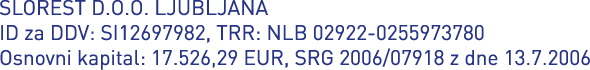 Primer tedenskega jedilnika : Primer tedenskega jedilnika : Primer tedenskega jedilnika : Primer tedenskega jedilnika : Primer tedenskega jedilnika : Primer tedenskega jedilnika : MENIPON TOR SRE ČET PET 1.Cordon bleu, Pire krompir, Solata Makaronovo meso, Solata Puranji zrezek v vrtnarski omaki, Dušen riž, Solata Pašta fižol s suhim mesom, Sladoled Ocvrti oslič v koruzni moki, Krompirjeva solata 2.Zelenjavni zrezek, Francoska solata Carski praženec, Čežana Zelenjavna lazanja, Solata Mladi sir na žaru, Popečena zelenjava, Sadje Svedrčki po mediteransko 3.Pizza s tuno Pizza margarita Pizza klasika Pizza s suho salamo Pizza z zelenjavo 4.Solata s trakci šunke  Sezonska solata s tuno Grška solata Cesarska solata Testeninska solata 5.Gratinirane palačinke s sadnim prelivom Mesni burek, Jogurt Pečene perutničke, Pečen krompir   Ocvrti šampinjoni, Tatarska omaka, Sladica Piščančji kebab v lepinji 